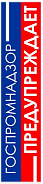 ВНИМАНИЮ ВЛАДЕЛЬЦЕВ ГРУЗОПОДЪЕМНЫХ КРАНОВ, РАБОТАЮЩИХ НА ОТКРЫТОМ ВОЗДУХЕНе допускается выполнять работы по монтажу грузоподъемных кранов, производство работ грузоподъемными кранами, устанавливаемыми на отрытом воздухе при скорости ветра выше предельных значений, указанных в инструкции по монтажу изготовителя (паспорте грузоподъемного крана), при температуре ниже указанной в паспорте грузоподъемного крана, при снегопаде, дожде или тумане и в других случаях, когда машинист крана (крановщик) плохо различает сигналы стропальщика или перемещаемый груз.Порядок действий при получении предупреждений о неблагоприятных гидрометеорологических явлениях. При прекращении работ необходимо: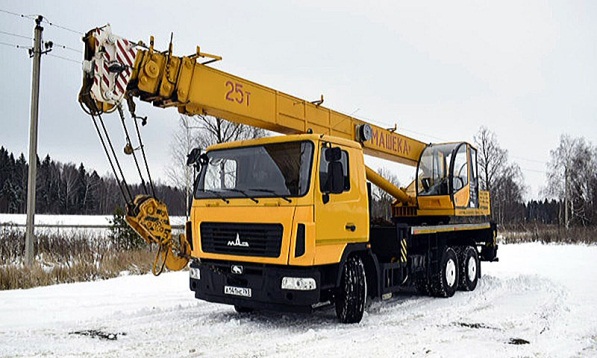 стреловые самоходные краны перевести в транспортное положение;башенные и портальные краны установить в положения, определенные руководством по эксплуатации;грузоподъемные краны, передвигающиеся по крановому пути на открытом воздухе, установить на противоугонные устройства (захваты), убедиться в их исправности;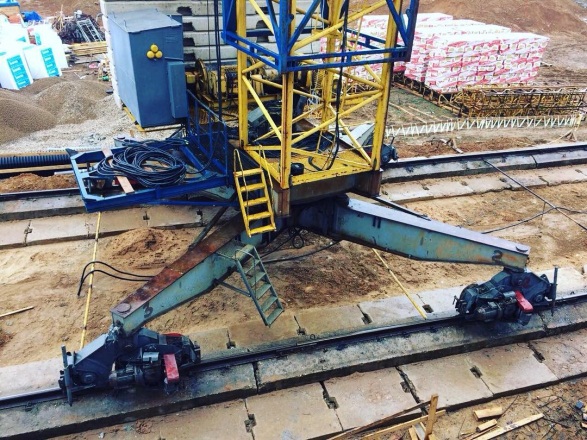 убедиться в исправности тормозов механизмов передвижения крана;при необходимости принять дополнительные меры (установка башмаков на рельсы под ходовые колеса, растяжек и другое);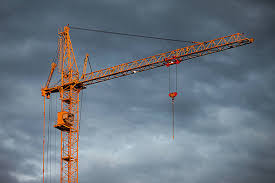 исключить нахождение людей в опасных зонах.Новополоцкий межрайонный отдел Госпромнадзораhttps://gospromnadzor.mchs.gov.by